2023-2024 Rotary District 5770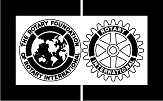 District Grant Project (DGP)GuidelinesThe DGP Program will provide funding for one-time-only (cannot benefit same people again) community service projects that involve the active, personal participation of Rotarians. Grant criteria should include at least 1 of the 7 area of focus. They are: Application ProcessThe deadline to submit District Grant applications for the 2023-2024 Rotary year is May 31, 2022 with final reports due February 29, 2024.Completed applications should be forwarded to:Kelci WernerDistrict 5770 Grants Sub-Committee Chair: kjwerner413@gmail.comfax: (580) 225-3887Funding InformationClubs are required to participate financially in a proposed DGP; a minimum of 20% of the total project. In addition, clubs must have per capital giving of $25 or more to the Foundation the current or previous year.Program GuidelinesDetailed guidelines are available in The Rotary Foundation publication, Terms and Conditions, District Grants. Basic project guidelines are noted below:Projects must not directly benefit a Rotarian; an employee of a club, district, or other Rotary entity or of Rotary International; or a spouse, lineal descendant, spouse of a lineal descendant, or an ancestor of any living Rotarian or Rotary employee.Projects must not fund existing projects or activities primarily sponsored by another organization or fund operation expenses of another organization.Project funds may not be used for travel, salaries, or other administrative overhead costs.Projects must be Rotary-sponsored and publicly identified with rotary wheel(s) attached.Projects must not involve liability on the part of District 5770, Rotary International or its Foundation except to provide the amount of the grant.Program funds may not be used to reimburse applicants for projects already initiated or completed.Funds may not be used to purchase land or buildings or to construct substantial buildings. Funds must be used in compliance with the Foundation’s policies on construction and renovation.Project funds may not  be used to fund the ongoing projects of a Rotary club or districtProjects that receive DGP funds must be of a short-term nature with the expectation that they will be completed within one year of payment. Funds must be forwarded to an account established specifically for the project within one year of approval. Sponsors must provide interim reports every six months for the life of the grant and a final report is due within two months of a project’s completion.There is a limit of one District Grant per club.Itemize budget and a clear explanation of each item. The budget should match the grant request; however, if there is a difference, please explain how the sponsor will provide for the balance.Submit newspaper clippings, photos of project including Rotarian participating.The minimum amount of District Grant funds that an individual club can apply for will be $250.The Grants Committee will review all projects and evaluate them. The following guidelines may be considered in the evaluation process:Number of people that will be affected in the communityNeed for projectClub participationClub’s on-going involvement with the projectClub’s financial participation in the projectClub’s current and past contributions to the Rotary FoundationShould address at least 1 of the 7 areas of focusIs the applicant club current in payment of dues to RI and DistrictClub must be in compliance with IRS reporting (form 990)Club must provide some evidence of a needs assessment, although not required to be formal in natureThe District 5770 expects Rotary sponsors to appoint two Rotarians who will provide oversight and management of award funds and who will serve as contacts for District 5770 Rotary Foundation Committee.Questions: Contact District 5770 Grants Sub-Committee Chair Kelci Werner Cell: (580) 799-0130; Work: (580) 225-2580; email: kjwerner413@gmail.com Peace and Conflict Preservation/ResolutionDisease prevention and TreatmentWater and SanitationMaternal and Child HealthBasic Education and LiteracyEconomic and Community DevelopmentEnvironment